 Look, cover, write, check!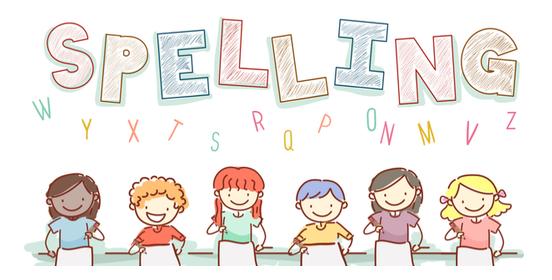 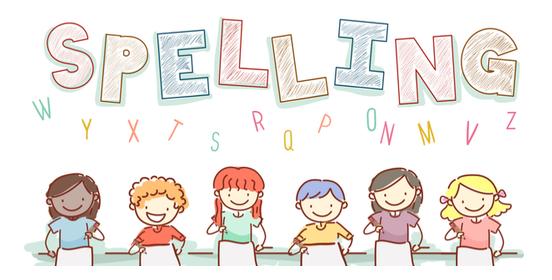 Date: 18.9.23 for a test this Friday!SpellingChoose to use wk2MondayTuesdayWednesdayThursdayFridayrainclaycakebeeleafconcretecoattoeglobemoon